Конспект занятия в средней группе по аппликацииТема: «Ракета»Цель: создать образ космического корабля используя в работе геометрические фигуры.Задачи: закрепить умение разрезать квадрат по диагонали, вырезать круг из квадрата; совершенствовать обрывную технику; наклеивать детали на поверхность листа и гармонично размещать детали на листе бумаги, создавать красивую композицию; вызывать у детей положительные эмоции; воспитывать интерес к познанию окружающего мира.Демонстрационный материал: портреты космонавтов, иллюстрации с изображением ракеты и космоса, игрушка телескоп, образец работы, выполненный воспитателем.Материалы и оборудование: ½ половинка чёрного картона, два квадрата голубого цвета, квадрат жёлтого цвета, прямоугольник серого цвета, прямоугольник красного цвета, ножницы, клей карандаш.Предварительная работа: беседа о космосе, космонавтах, рассматривание иллюстраций о космосе, лепка ракеты, изображение ракеты.Ход занятия:Воспитатель показывает телескоп.- Ребята, кто из вас знает, что это такое?  (Ответы детей)- Что можно увидеть при помощи телескопа? (Ответы детей)- Ребята, давайте вспомним, что мы узнали о космосе, планетах и космонавтах на предыдущих занятиях (Ответы детей)К звездам улетим легко
Не в трамвае, не в метро,
Не в такси, не на мопеде,
А в космической ракете.
Тех, кого в полет берут,
Космонавтами зовут.
Полететь готов не каждый,
Только сильный и отважный.
А ракета выше дома,
Улетает с космодрома,
Жителям других планет
Передать с Земли привет.
И. Николаевич- Ребята, а вы готовы стать космонавтами? (Ответы детей). Тогда надо построить ракету. А строить мы её будем из геометрических фигур. Посмотрите на свои столы и скажите какие геометрические фигуры вы видите? (Дети перечисляют). А может иллюминатор у ракеты быть квадратным? А какой он должен быть? Как мы можем получить круг из квадрата?  (Ответы детей). А что нужно сделать, чтобы из квадрата получился треугольник? (Ответы детей) А как можно сделать из одного большого треугольника, два маленьких треугольника? (Ответы детей).  Пламя можно сделать методом обрывания. И не забудьте про звезды. Их можно сделать из остатков голубой бумаги.Физминутка: «Космос»Один, два, три, четыре, пять (Ходьба на месте)
В космос мы летим опять (Соединить руки над головой)
Отрываюсь от земли (Подпрыгнуть)
Долетаю до луны (Руки в стороны, покружиться)
На орбите повисим (Покачать руками вперед-назад)
И опять домой спешим (Ходьба на месте)Объяснение и показ выполнения работы.Выполнение работы детьми. Индивидуальная помощь детям.Воспитатель: Ребята, вы все сегодня потрудились хорошо! У вас получились красивые и быстрые ракеты. Молодцы!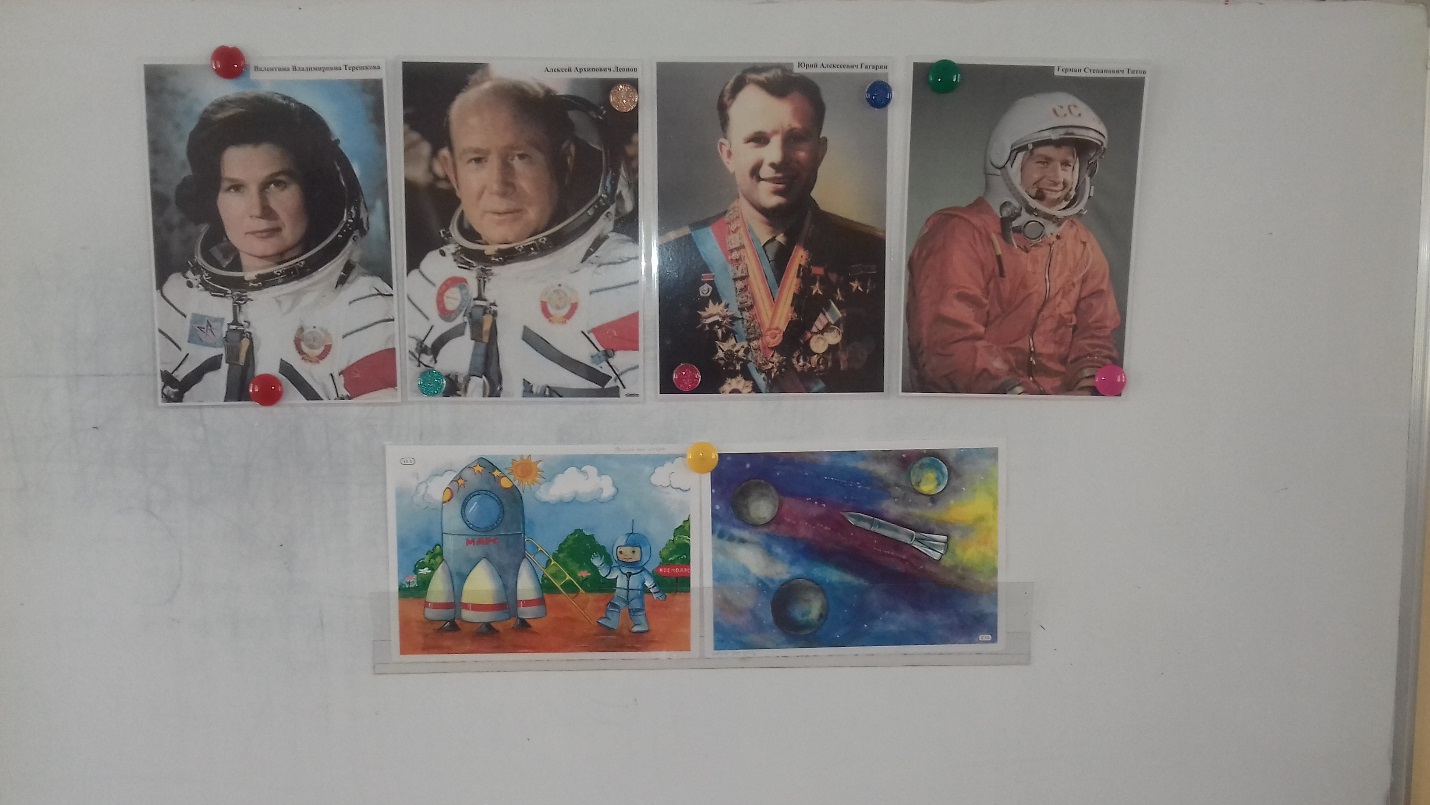 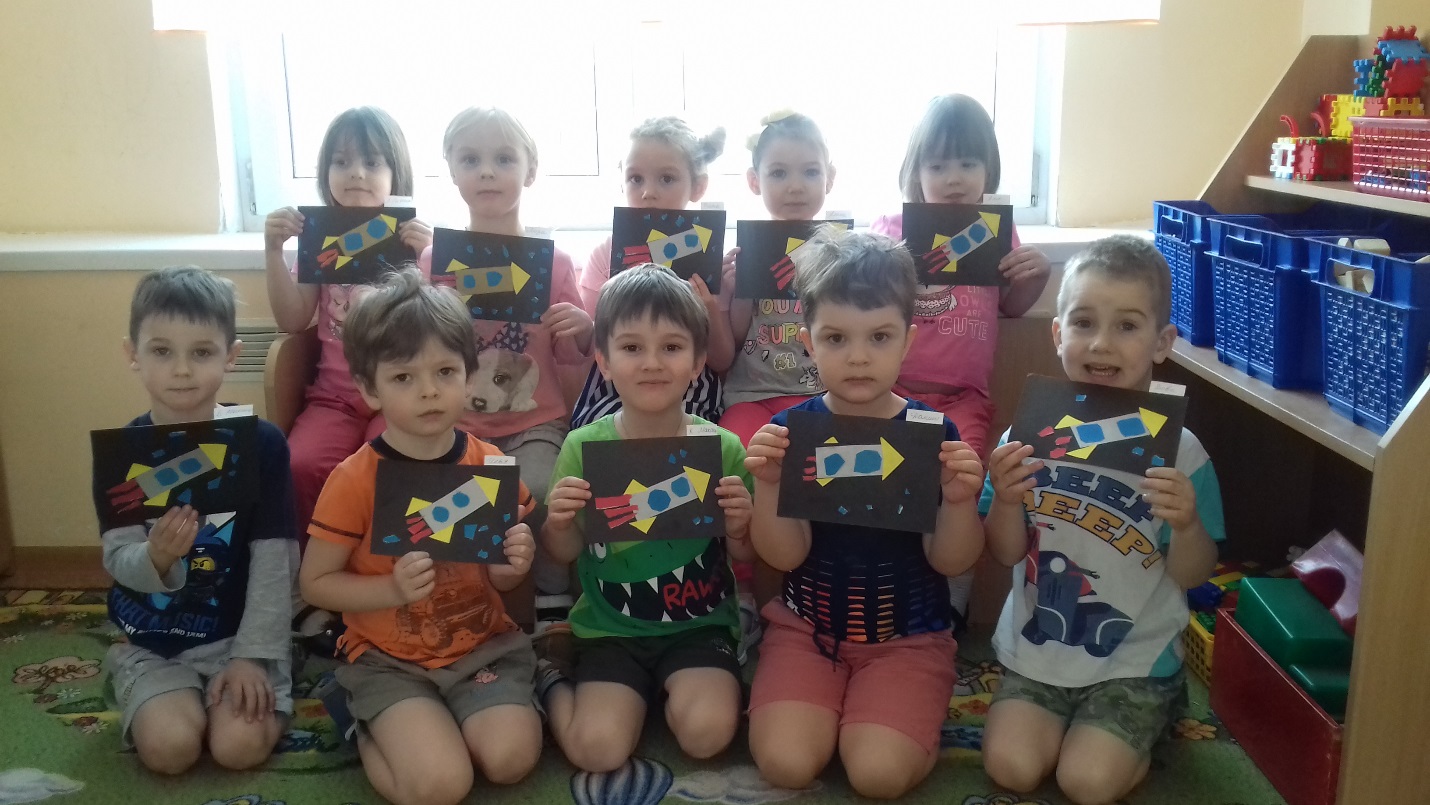 